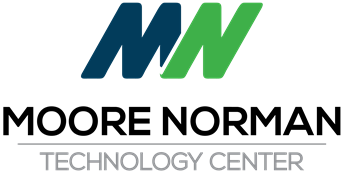 Regular Board MeetingFebruary 21, 2019, 5:30 PM13301 S. PennsylvaniaOklahoma City, 73170
 I.	 Pledge of Allegiance  II.	 Call to Order and the Recording of Members Present and Absent  III.	 Miscellaneous Public Comment IV. 	Recognition, Reports and Presentations IV.A. Introduction of New Employees IV.B. Review of Board Policy # 205 - Closing School, Karla Marshall V.	 Consent Agenda: V.A. Minutes of January 17, 2019 Regular Board Meeting V.B. Monthly Financial Reports (Treasurer/Activity Fund) V.C. General Fund Encumbrance numbers 1902697-1902967 and Encumbrance Change         OrdersV.D. Renew Memorandum Of Understanding with Francis Tuttle Foundation for Google          TIDES Foundation Participation for FY19 V.E. Renew Clinical Affiliation Agreement with American Medical Response Ambulance         Service, Inc. for Short Term EMT and Paramedic students V.F. Declare Items as Surplus Property and Authorize Sale of Said Items Regular Board MeetingFebruary 21, 2019, 5:30 PM13301 S. PennsylvaniaOklahoma City, OK  73170Page 2
VI.	 Consider and Vote to Approve Superintendent's Personnel Recommendations: VI.A. Acknowledge Letter of Retirement - Pam Airington, Biotechnology Instructor VI.B. Acknowledge Letter of Retirement - Angelia Goss, Nurse Aide Instructor VI.C. Acknowledge Letter of Retirement - Jane Bowen, Superintendent VI.D. Employment of three (3) Custodians VI.E. Employment of Part-Time Employees - February 2019 VII.	 Consider and Vote to Renew Agreement with Norman Economic Development Coalition (NEDC) in the amount of $125,000.00 for FY 2019/2020   VIII.	 Consider and Vote to Approve  District Goals for FY19  IX.	 Consider and Vote to approve Clinical Rotation Agreement with Norman Healthcare Associates for Diagnostic Medical Sonography students X. 	Consider and Vote to Approve Clinical Rotation Agreement with Stillwater Medical Center for Diagnostic Medical Sonography and Phlebotomy students XI. 	Consider and Vote to Approve Clinical Rotation Agreement with Oklahoma Sports & Orthopedic Institute for Physical Therapy Aide students XII.	 Consider and Vote to Purchase the Gaumard 3 Year Service Plan for four (4) Simulation Manikins in the amount of $33,375.00 XIII.	 Consider and Vote to Approve Funds, in an amount not to exceed $100,000.00, for Relocation of the three (3) Auto Service Technology Classroom and Shop areas (Phase III) Regular Board MeetingFebruary 21, 2019, 5:30 PM13301 S. PennsylvaniaOklahoma City, OK  73170Page 3XIV.	 Consider and Vote to Approve the Purchase of six (6) months of VidGrid Video Streaming Service and three (3) months of Remote - Learner Hosting Service for a total price of $15,099.96 XV. 	Consider and Vote to Approve the Purchase of Networking Equipment from CDW in the amount of $45,118.50 XVI. 	Consider and Vote to Approve the Purchase of Audiovisual Equipment and Installation Services from Video Reality in the amount of $18,585.28 XVII. 	Consider and Vote to Approve the Purchase of Video Display Panels and Mounting Brackets from Provantage in the amount of $42,049.00 XVIII. 	New Business XIX. 	Superintendent's Update: XIX.A. National Technical Honor Society Induction Ceremony, April 22, 2019, 6:00 pm, MNTC S. Penn Campus XIX.B. Other: XX. 	Consider and Vote to Move to Executive Session to Discuss:   XX.A. Employee Negotiations for the 2019-2020 School Fiscal Year with Regard to the Moore Norman Federation of Teachers Local # 4890. Executive session authority: Okla. Stat. tit. 25, §307(B)(2) with no vote to be made after return to open session XX.B. Evaluation of Superintendent with no vote to be made after return to open session (70.0.S Section 6-101); S.O.L Section 119, and XX.C. Employment of Jane Bowen, Superintendent for the 2019-2020 school year XXI.	 Consider and Vote to Acknowledge Return of Board to Open Session Regular Board MeetingFebruary 21, 2019, 5:30 PM13301 S. PennsylvaniaOklahoma City, OK  73170Page 4XXII.	 Statement of Presiding Officer concerning Minutes of Executive Session XXIII.	 Consider and Vote to Approve or Disapprove the Employment of Superintendent Jane                Bowen XXIV. 	Adjourn 